WNY Walleye Cup Series  Team Registration form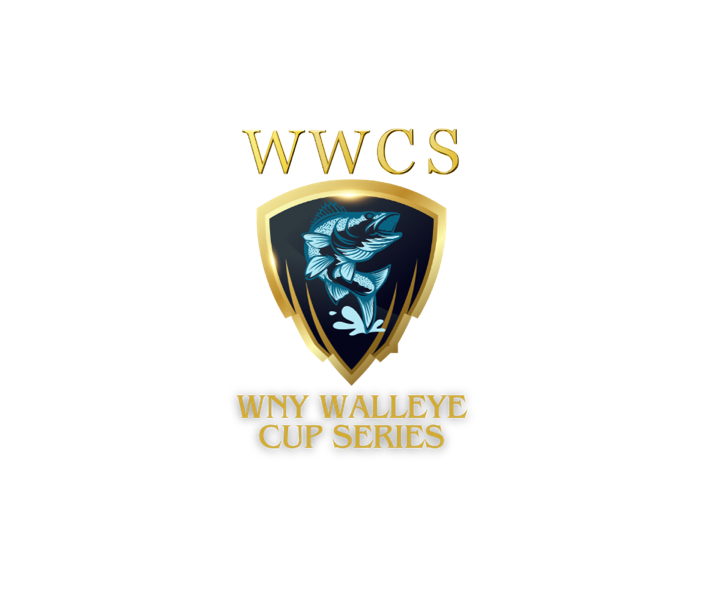 Series Entry FEE:   $100.00Full amount is due by May 31st, 2024Amount enclosed: $______________Make Checks out to Joshua LarsenRegistrations should be mailed out to:Primitive Patriot Outdoors2886 Scott Hill Rd Kennedy NY, 14747TeamMember:____________________________________Address:_____________________________________City:________________State:_______Zip:________Email:________________________________________Phone:_______________________________________Team Name:Boat Information:(make,model,length,hp)